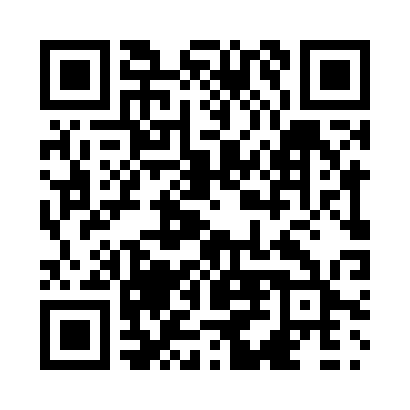 Prayer times for Hadlow, Quebec, CanadaMon 1 Apr 2024 - Tue 30 Apr 2024High Latitude Method: Angle Based RulePrayer Calculation Method: Islamic Society of North AmericaAsar Calculation Method: HanafiPrayer times provided by https://www.salahtimes.comDateDayFajrSunriseDhuhrAsrMaghribIsha1Mon4:576:2312:495:187:158:412Tue4:556:2112:485:187:168:433Wed4:526:1912:485:197:178:454Thu4:506:1712:485:207:198:465Fri4:486:1512:475:217:208:486Sat4:466:1312:475:227:228:507Sun4:436:1112:475:237:238:518Mon4:416:1012:475:247:248:539Tue4:396:0812:465:257:268:5510Wed4:376:0612:465:267:278:5611Thu4:346:0412:465:277:288:5812Fri4:326:0212:455:287:309:0013Sat4:306:0012:455:297:319:0214Sun4:285:5812:455:307:339:0315Mon4:255:5612:455:317:349:0516Tue4:235:5512:445:317:359:0717Wed4:215:5312:445:327:379:0918Thu4:195:5112:445:337:389:1119Fri4:165:4912:445:347:399:1220Sat4:145:4712:445:357:419:1421Sun4:125:4612:435:367:429:1622Mon4:105:4412:435:377:439:1823Tue4:075:4212:435:387:459:2024Wed4:055:4012:435:387:469:2225Thu4:035:3912:435:397:479:2426Fri4:015:3712:435:407:499:2527Sat3:585:3512:425:417:509:2728Sun3:565:3412:425:427:529:2929Mon3:545:3212:425:437:539:3130Tue3:525:3112:425:437:549:33